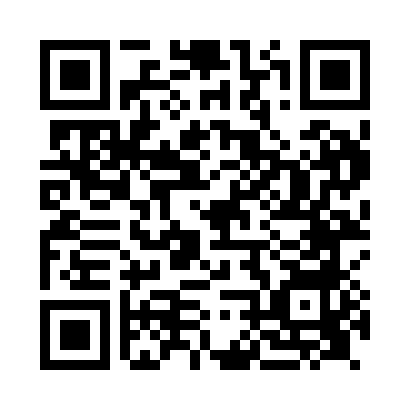 Prayer times for Bridge, Cornwall, UKWed 1 May 2024 - Fri 31 May 2024High Latitude Method: Angle Based RulePrayer Calculation Method: Islamic Society of North AmericaAsar Calculation Method: HanafiPrayer times provided by https://www.salahtimes.comDateDayFajrSunriseDhuhrAsrMaghribIsha1Wed4:055:561:186:248:4110:332Thu4:025:541:186:258:4310:353Fri4:005:521:186:268:4410:384Sat3:575:511:186:278:4610:405Sun3:545:491:186:288:4710:436Mon3:525:471:186:298:4910:457Tue3:495:461:186:308:5010:488Wed3:465:441:186:308:5210:509Thu3:445:421:176:318:5310:5310Fri3:415:411:176:328:5510:5511Sat3:385:391:176:338:5610:5812Sun3:365:381:176:348:5811:0013Mon3:335:361:176:358:5911:0314Tue3:315:351:176:369:0111:0615Wed3:285:341:176:379:0211:0816Thu3:265:321:176:379:0311:1117Fri3:245:311:176:389:0511:1118Sat3:245:301:186:399:0611:1219Sun3:235:281:186:409:0811:1320Mon3:225:271:186:419:0911:1321Tue3:225:261:186:419:1011:1422Wed3:215:251:186:429:1111:1523Thu3:215:241:186:439:1311:1524Fri3:205:221:186:449:1411:1625Sat3:205:211:186:449:1511:1726Sun3:195:201:186:459:1611:1727Mon3:195:191:186:469:1811:1828Tue3:195:191:186:469:1911:1929Wed3:185:181:196:479:2011:1930Thu3:185:171:196:489:2111:2031Fri3:185:161:196:489:2211:21